L’art/l’esthétique						Je m’appelle_________________________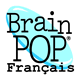 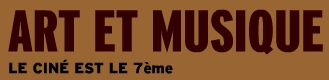 Naviguez à https://fr.brainpop.com/artetmusique/filmsgratuits Choisissez un thème de « art et musique » qui vous intéresse.  Quel thème avez-vous choisi?    Leonardo DaVinci 			  Portraits 			 Tournage d’un filmNB : on some days all Brainpop videos are GRATUITS – if that’s the case, choose any film from “art et musique!”Visionnez la video une fois sans sout-titres !Mettez les sous-titres (cliquer sur « ST ») et visionnez la vidéo de nouveau.  Répétez la vidéo si nécessaire pour la comprendre.Maintenant, passez le quiz pop (quiz progressif).  Repassez le quiz jusqu'à ce que vous savez toutes les réponses correctes.  Premier score :  ____/10      Deuxième score :  ____/10 Quels sont les mots et phrases de vocabulaire importants pour comprendre le thème?1._____________________________________________= ____________________________________________2._____________________________________________= ____________________________________________3._____________________________________________= ____________________________________________4._____________________________________________= ____________________________________________5._____________________________________________= ____________________________________________6._____________________________________________= ____________________________________________7._____________________________________________= ____________________________________________8._____________________________________________= ____________________________________________9._____________________________________________= ____________________________________________10. ____________________________________________= ___________________________________________Y a-t’il des personnages ou d’autres noms propres importants au thème ? (Sinon, recherchez-les !)1.____________________________________________:________________________________________________________________________________________________________________________________________________2.____________________________________________:________________________________________________________________________________________________________________________________________________3.____________________________________________:________________________________________________________________________________________________________________________________________________4.____________________________________________:________________________________________________________________________________________________________________________________________________Quels infos/faits/connaissances intéressants avez-vous appris ?  (phrases complètes)1._____________________________________________________________________________________________________________________________________________________________________________________2._____________________________________________________________________________________________________________________________________________________________________________________3._____________________________________________________________________________________________________________________________________________________________________________________ Est-ce que la leçon vous a plu ?  Pourquoi, pourquoi pas ?______________________________________________________________________________________________________________________________________________________________________________________Soyez prêts à partager vos mots, infos et connaissances avec vos collègues !